Yutz, le 16 novembre 2020[recipient.civility] [recipient.lastname],J'ai bien reçu votre demande de subvention du [res_letterbox.admission_date].Je suis malheureusement au regret de vous informer qu'aucune suite favorable ne pourra être donnée à votre demande. En effet, celle-ci ne rentre pas dans le cadre des principes d'intervention de notre politique de soutien en faveur du sport.En vous renouvelant mes regrets, je vous prie d'agréer, [recipient.civility], l'expression de mes salutations distinguées.Pour le Président,Le Vice-Président délégué,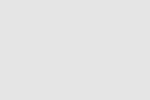 Daniel PERLATIMaire d'IllangeAffaire suivie par : 	 Hervé REILANDService SPORTTél :  03 82 52 32 32Mél : herve.reiland@agglo-thionville.fr[recipient.postal_address][recipient.email]Référence courrier : [attachment.chrono]Référence courrier : [attachment.chrono]Objet : [res_letterbox.subject]Objet : [res_letterbox.subject]